 Blended Learning Questionnaire for parents/carers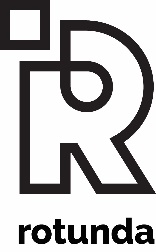 Child(ren’s) name: ______________________________________Do you have Wi-Fi access at home?         			 			 Yes (  )       No   (     )Does your child have access to a tablet/computer?       				 Yes (   )       No   (     )If you have more than 1 child at nursery do you have more than one tablet/computer?                                                 Yes (   )       No   (     )Do you have access to a printer?               					 Yes (   )       No   (     )Would you prefer…? (tick as appropriate)Printed activity sheets (  )Online games  (   )Links to printable activities  (   )Videos/Images of nursery activities (   )Links to online videos/song clips   (    )Easy to follow recipes   (    )Zoom video group calls with teachers (doing story time/song time)  (    )Or…I’d rather not have access to any blended learning at home  (     )Thank you for your time, please return this to nursery ASAP.